137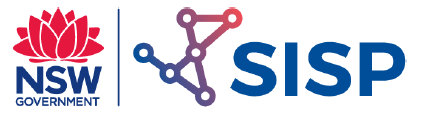 Ceramics – Fundamentals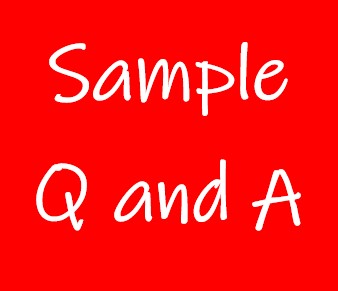 Exercise 1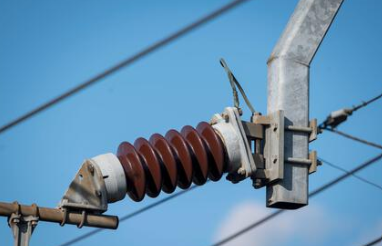 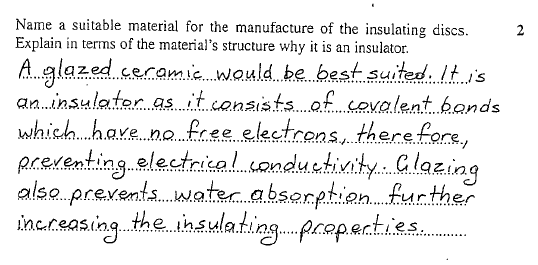 